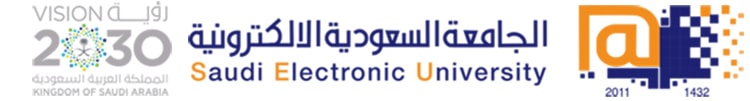 College of Administrative and Financial SciencesAssignment 2MGT425-Spreadsheet Decision ModelingDeadline: 25/3/2021 @ 23:59For Instructor’s Use onlyInstructions – PLEASE READ THEM CAREFULLY The Assignment must be submitted on Blackboard (WORD format only) via allocated folder.Assignments submitted through email will not be accepted.Students are advised to make their work clear and well presented, marks may be reduced for poor presentation. This includes filling your information on the cover page.Students must mention question number clearly in their answer.Late submission will NOT be accepted.Avoid plagiarism, the work should be in your own words, copying from students or other resources without proper referencing will result in ZERO marks. No exceptions. All answered must be typed using Times New Roman (size 12, double-spaced) font. No pictures containing text will be accepted and will be considered plagiarism).Submissions without this cover page will NOT be accepted. Course Learning Outcomes-CoveredAssignment Instructions: Log in to Saudi Digital Library (SDL) via University’s websiteOn first page of SDL, choose “English Databases”From the list find and click on EBSCO database.In the Search Bar of EBSCO find the following article:Title: “An Analytic Hierarchy Process Approach in Decision-Making for Material Selection in an Automotive Company: A Case Study”Author: Cheng Jack Kie, Ahmed Khalif Hassan, Norhana Mohd Aripin, Rafiuddin Mohd Yunus.Date: August 18, 2019Assignment Questions:						(Marks 05)Read the above study titled as “An Analytic Hierarchy Process Approach in Decision-Making for Material Selection in an Automotive Company: A Case Study” by Cheng Jack Kie, Ahmed Khalif Hassan, Norhana Mohd Aripin, Rafiuddin Mohd Yunus, and answer the following Questions:     Explain the decision-making approach discussed in this study  (300-400 words) 2 MarksWhat is the main purpose of this study and how it is helpful for Automotive Company?   (200-300 words) 1.5 MarksWhat are your observations about this study and how it is related to the learning in course and beneficial for you? (200-300 words) 1.5 MarksAnswers:Course Name: Spreadsheet Decision ModelingStudent’s Name:Course Code: MGT425Student’s ID Number:Semester: 2CRN:Academic Year: 1441/1442 HAcademic Year: 1441/1442 HInstructor’s Name:Instructor’s Name:Students’ Grade: Marks Obtained/Out ofLevel of Marks: High/Middle/LowPLOCourse Learning Outcome (CLO)Question2.2Demonstrate the tools for deciding when and which decision model to use for specific problems.Question 12.5Ability to find some structured way of dealing with complex managerial decision problemsQuestion 24.1Employ decision analysis for organizational effectiveness related to decision making, problem solving and general operational performance effectivenessQuestion 3RubricExcellent (5)Very Good (4)
Good (3)Unacceptable (2)Marks: (100%)Marks: (100%)Marks: (80%)Marks: (60%)Marks: (40%)Content (70%)Answer all questions and provide support for arguments.Answer all questions but no support for arguments.Answer two questions, but no support for Arguments.Answer only one question, but no support for Arguments.Writing and Format (30%)Perfectly written and formattedAdequately written and formattedSatisfactorily written and formattedCompletely written and formatted 